EU-Wirtschaftsprognose: Österreich geringer von Covid-19-Folgen betroffen als andere Länder. Ein düsteres Bild, basierend auf vielen Unwägbarkeiten, präsentierte EU-Kommissar Paolo Gentiloni bei der Wirtschaftsprognose für dieses und nächstes Jahr. Europa befinde sich in der „schwersten Rezession seit der Großen Depression“. Die Zahlen belegen das deutlich. Für die Arbeitslosenquote im Euro-Währungsgebiet wird ein Anstieg von 7,5 Prozent im Jahr 2019 auf 9,5 Prozent im Jahr 2020 und danach wieder ein Rückgang auf 8,5 Prozent für 2021 erwartet. Österreich kommt heuer auf 5,8, nächstes Jahr auf 4,9 Prozent. Die Verbraucherpreise sinken, nicht zuletzt wegen des Rückgangs beim Öl. Die Inflation in der Eurozone, gemessen am harmonisierten Verbraucherpreisindex, wird auf 0,2 Prozent 2020 und 1,1 Prozent im Jahr 2021 geschätzt (Österreich: 1,1 bzw. 1,5 Prozent).In Österreich soll die Staatsverschuldung heuer um mehr als acht Prozentpunkte auf 78,8 Prozent der Wirtschaftsleistung nach oben schnellen und 2021 dann wieder auf 75,8 Prozent sinken. In der Eurozone werde die Gesamtverschuldung der Staaten 2020 voraussichtlich „einen neuen Höchststand“ von 102,7 Prozent der Wirtschaftsleistung erreichen, so die EU-Kommission. In der gesamten EU aus 27 Staaten sind es 95,1 Prozent. Beim Bruttoinlandsprodukt wird Österreich ein Rückgang um 5,5 Prozent vorausgesagt, schon im kommenden Jahr soll es wieder um fünf Prozent nach oben gehen, so die optimistische Annahme. Damit liegen wir im „guten“ Drittel; den besten Wert hat Polen mit einem Rückgang von 4,3 Prozent. Die Länder mit der schlechtesten Prognose führt Griechenland an (minus 9,7), gefolgt von Italien (–9,5), Spanien (–9,4) und Kroatien (–9,1). Nachbar Deutschland wird mit minus 6,5 % veranschlagt. Einer der Hauptfaktoren für viele, besonders auch für Österreich, ist die Entwicklung im Tourismus, wo auch die geografische Lage (Auto oder Flugzeug) eine Rolle spielen kann. Für die EU ist die Asymmetrie der Folgen ein Problem: „Eine grobe Divergenz bedroht den Binnenmarkt und die Eurozone“, so Gentiloni. Andreas Lieb aus Brüssel-9,7 % Griechenland ist vom Rückgang der Wirtschaftsleistung besonders betroffen, ebenso andere Mittelmeerländer wie Spanien oder Italien. In Polen hat die Krise am wenigsten Folgen, der BIP-Rückgang beträgt nur 4,3 Prozent. Griechenland muss auch mit bis zu 20 Prozent Arbeitslosen rechnen.3 % Bulgarien ist das einzige EU-Land, das heuer unter der üblichen EU-Vorgabe einer maximalen Neuverschuldung von drei Prozent der Wirtschaftsleistung bleiben wird. Die Vorgaben wurden vorerst ausgesetzt. Italien und Spanien kommen heuer auf über 10 %, Österreich auf 6,1 %.Wie geht es Österreich laut Wirtschaftsprognose im Vergleich zu anderen EU-Staaten?Viele Fragen von Bundespräsident Van der Bellen, die die EU und Österreich betreffen.Welche dieser Fragen betreffen euch persönlich besonders?
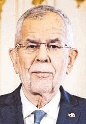 25 Jahre eu-beitritt 		 Kleine Zeitung 8.05.2020„Die beste Idee, die wir je hatten“ Kleinstaaterei vermeiden: Van der Bellen APABundespräsident Van der Bellen zum Jubiläum. „Die Europäische Einigung ist die beste Idee, die wir je hatten“, sagte Bundespräsident Alexander Van der Bellen in seiner Rede zum Europatag im Jubiläumsjahr. Im Hinblick auf die Erosion des Einigkeitsgedankens infolge der Coronakrise sagte er: „Es wäre ein unverzeihlicher Fehler, in die Kleinstaaterei zurückzufallen.“ Mit der Corona-Pandemie stehe Europa unter dem Eindruck einer der größten Herausforderungen der Nachkriegszeit. Die Krise zeige einmal mehr, dass solche Herausforderungen sich nicht innerhalb nationaler Grenzen bewältigen ließen, sagte Van der Bellen im Haus der Europäischen Union in Wien. „Leider hat es am Beginn der Krise mancherorts an europäischem Geist gemangelt.“ Die Herausforderungen des Wiederaufbaus erforderten aber andere Wege: „Wie kommen wir aus der hohen Arbeitslosigkeit heraus? Wie können wir die drohende soziale Krise gut bewältigen? Welche Art von Globalisierung wollen wir nach der Pandemie?“, fragte der Bundespräsident rhetorisch. Und nicht zuletzt: „Wie verhindern wir die schon spürbare Klimakrise, gegen die es keine Impfung geben wird?“ Auf all diese Fragen brauche man europäische Antworten.Welche Probleme durch die Coronakrise werden in Österreich im Bezug auf den Sommer noch eine besondere Herausforderung?appell an lebensmittelketten Molkereien weiter unter Druck Die Schließung der Tourismus- und Gastrobetriebe sowie Großküchen hat bei heimischen Molkereien zum Umsatzausfall geführt. Zusätzlich ist EU-weit der Milchpreis stark gesunken. Billa und Merkur haben den Molkereien unveränderte Einkaufspreise zugesichert. Molkereien-Verbandschef Helmut Petschar appelliert an andere Ketten, dem Beispiel zu folgen.Um fast ein drittel Umsatzeinbruch im Einzelhandel Die Geschäftsschließungen haben im März – abseits des Lebensmittelhandels – für drastische Umsatzeinbußen gesorgt. Im Schnitt erzielten die Betriebe laut Statistik Austria ein „historisches Minus“ von fast 30 Prozent. Im Lebensmittelhandel ergab sich ein Plus von 10,4 Prozent. Zulegen konnten auch Tabakgeschäfte, wo Vorratseinkäufe sowie geschlossene Gastronomie und eingeschränkter Grenzverkehr für einen Zuwachs von fast zwölf Prozent sorgten. 22 | Wirtschaft – Kleine Zeitung Donnerstag 7.05.202